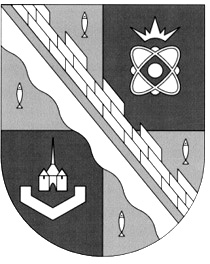                            администрация МУНИЦИПАЛЬНОГО ОБРАЗОВАНИЯ                                             СОСНОВОБОРСКИЙ ГОРОДСКОЙ ОКРУГ  ЛЕНИНГРАДСКОЙ ОБЛАСТИ                             постановление                                                    от 20/06/2022 № 1254О внесении изменений в муниципальную программу «Современное образование Сосновоборского городского округа»В соответствии с Федеральным законом от 06.10.2003 № 131-ФЗ «Об общих принципах организации местного самоуправления в Российской Федерации», постановлением администрации  Сосновоборского городского округа от 13.03.2019 № 546 «О порядке разработки, реализации и оценки эффективности муниципальных программ Сосновоборского городского округа» и на основании решения совета депутатов от 25.03.2022 № 31 «О внесении изменений в решение совета депутатов от 13.12.2021 г.
№ 184 «О бюджете Сосновоборского городского округа на 2022 год и на плановый период 2023 и 2024 годов», администрация Сосновоборского городского округа п о с т а н о в л я е т:1. Утвердить прилагаемые изменения, которые вносятся в муниципальную программу «Современное образование Сосновоборского городского округа», утвержденную постановлением администрации Сосновоборского городского округа
от 19.12.2019 № 4444.2. Отделу по связям с общественностью (пресс – центр) Комитета по общественной безопасности и информации (Бастина Е.А.) разместить настоящее постановление на официальном сайте Сосновоборского городского округа.3. Общему отделу администрации (Смолкина М.С.) обнародовать настоящее постановление на электронном сайте городской газеты «Маяк».4. Настоящее постановление вступает в силу со дня официального обнародования.5. Контроль за исполнением настоящего постановления возложить на заместителя главы администрации по социальным вопросам Горшкову Т.В.Глава Сосновоборского городского округа                                                         М.В. ВоронковУТВЕРЖДЕНЫпостановлением администрации Сосновоборского городского округаот 20/06/2022 № 1254(Приложение)Изменения,которые вносятся в муниципальную программу «Современное образование Сосновоборского городского округа», утвержденную постановлением администрации Сосновоборского городского округа от 19.12.2019 № 44441. В Паспорте программы «Современное образование Сосновоборского городского округа» Раздел «Финансовое обеспечение Программы - всего, в том числе по годам реализации» изложить в следующей редакции:«».2. В Паспорте Подпрограммы 1 «Развитие дошкольного образования детей Сосновоборского городского округа» Раздел «Финансовое обеспечение Подпрограммы - всего, в том числе по годам реализации» изложить в следующей редакции: «3. В Паспорте Подпрограммы 2 «Развитие начального общего, основного общего и среднего общего образования детей Сосновоборского городского округа» Раздел «Финансовое обеспечение Подпрограммы - всего, в том числе по годам реализации» изложить в следующей редакции:«».4. В Паспорте Подпрограммы 3 «Развитие дополнительного образования детей Сосновоборского городского округа» Раздел «Финансовое обеспечение Подпрограммы - всего, в том числе по годам реализации» изложить в следующей редакции:«».5. В Паспорте Подпрограммы 4 «Управление ресурсами и качеством системы образования Сосновоборского городского округа» Раздел «Финансовое обеспечение Подпрограммы - всего, в том числе по годам реализации» изложить в следующей редакции:»6. В Паспорте Подпрограммы 5 «Развитие системы отдыха, оздоровления, занятости детей, подростков, в том числе детей, находящихся в трудной жизненной ситуации» Раздел «Финансовое обеспечение Подпрограммы - всего, в том числе по годам реализации» изложить в следующей редакции:«».7. В Паспорте Подпрограммы 6 «Укрепление материально-технической базы, обеспечение содержания зданий и сооружений, обустройство прилегающих территорий муниципальных образовательных организаций Сосновоборского городского округа» Раздел «Финансовое обеспечение Подпрограммы - всего, в том числе по годам реализации» изложить в следующей редакции: «».8. Приложение 3 к Программе «ПЛАН реализации муниципальной программы Сосновоборского городского округа «Современное образование Сосновоборского городского округа» на 2020-2025 годы» изложить в следующей редакции:«Таблица 3ПЛАНреализации муниципальной программы Сосновоборского городского округа
«Современное образование Сосновоборского городского округа»на 2020-2025 годы»Финансовое обеспечение Программы - всего, в том числе по годам реализацииОбщий объем финансирования Программы составляет 8 868 090 280,24 руб., в том числе:2020 год –1 552 526 515,64 руб.;2021 год –1 969 581 330,61руб.;2022 год –1 647 947 745,89 руб.;2023 год –1 527 404 117,48 руб.;2024 год –1 656 053 570,62 руб.;2025 год –   514 577 000,00 руб.Финансовое обеспечение Подпрограммы - всего, в том числе по годам реализацииОбщий объем финансирования Подпрограммы составляет 3 346 962 119,66 руб., в том числе:2020 год – 608 745 600,81 руб.;2021 год – 614 854 396,85 руб.;2022 год – 619 103 069,00 руб.;2023 год – 653 113 629,00 руб.;2024 год – 674 583 424,00 руб.;2025 год – 176 562 000,00 руб.Финансовое обеспечение Подпрограммы - всего, в том числе по годам реализацииОбщий объем финансирования Подпрограммы составляет         3 422 344 935,27 руб., в том числе:2020 год – 591 055 713,25 руб.;2021 год – 650 086 642,00 руб.;2022 год – 657 553 711,00 руб.;2023 год – 678 502 097,00 руб.;2024 год – 728 964 772,00 руб.;2025 год – 116 182 000,00 руб.Финансовое обеспечение Подпрограммы - всего, в том числе по годам реализацииОбщий объем финансирования Подпрограммы составляет         838 513 611,80 руб., в том числе:2020 год – 118 316 689,00 руб.;2021 год – 127 705 361,00 руб.;2022 год – 140 439 558,00 руб.;2023 год – 145 225 542,00 руб.;2024 год – 161 667 461,80 руб.;2025 год – 145 159 000,00 руб.Финансовое обеспечение Подпрограммы - всего, в том числе по годам реализацииОбщий объем финансирования Подпрограммы составляет         74 567 181,60 руб., в том числе:2020 год – 11 697 867,74 руб.;2021 год – 18 275 734,24 руб.;2022 год – 11 658 368,00 руб.;2023 год – 10 498 023,00 руб.;2024 год – 12 728 188,62 руб.;2025 год –   9 709 000,00 руб.Финансовое обеспечение Подпрограммы - всего, в том числе по годам реализацииОбщий объем финансирования Подпрограммы составляет 45 846 460,04 руб., в том числе:2020 год –     133 455,02 руб.;2021 год –  7 936 832,49 руб.;2022 год –  9 900 385,70 руб.;2023 год –  3 243 062,65 руб.;2024 год –  8 109 724,18 руб.;2025 год –16 523 000,00 руб.Финансовое обеспечение Подпрограммы - всего, в том числе по годам реализацииОбщий объем финансирования Подпрограммы составляет              1 139 855 971,87 руб., в том числе:2020 год – 222 577 189,82 руб.;2021 год – 550 722 364,03 руб.;2022 год – 209 292 654,19 руб.;2023 год –   36 821 763,83 руб.;2024 год –   70 000 000,00 руб.;2025 год –   50 442 000,00 руб.Наименование муниципальной программы, подпрограммы муниципальной программы, основного мероприятия, проектаОтветственный исполнитель, соисполнитель, участникГоды реализацииОценка расходов (руб. в ценах соответствующих лет)Оценка расходов (руб. в ценах соответствующих лет)Оценка расходов (руб. в ценах соответствующих лет)Оценка расходов (руб. в ценах соответствующих лет)Оценка расходов (руб. в ценах соответствующих лет)Наименование муниципальной программы, подпрограммы муниципальной программы, основного мероприятия, проектаОтветственный исполнитель, соисполнитель, участникГоды реализациивсегофедеральный бюджетобластной бюджетместные бюджетыпрочие источники финансирования12345678Муниципальная программаСосновоборского городского округа «Современное образование Сосновоборского городского округа» Комитет образования Сосновоборского городского округа20201 552 526 515,6415 303 744,991 054 526 362,90482 696 407,750,00Муниципальная программаСосновоборского городского округа «Современное образование Сосновоборского городского округа» Комитет образования Сосновоборского городского округа20211 969 581 330,6142 091 972,341 384 023 135,16543 466 223,110,00Муниципальная программаСосновоборского городского округа «Современное образование Сосновоборского городского округа» Комитет образования Сосновоборского городского округа20221 647 947 745,8952 975 800,001 048 402 753,70546 569 192,190,00Муниципальная программаСосновоборского городского округа «Современное образование Сосновоборского городского округа» Комитет образования Сосновоборского городского округа20231 527 404 117,4853 705 000,00995 368 385,65478 330 731,830,00Муниципальная программаСосновоборского городского округа «Современное образование Сосновоборского городского округа» Комитет образования Сосновоборского городского округа20241 656 053 570,6275 684 556,931 042 726 345,69537 642 668,000,00Муниципальная программаСосновоборского городского округа «Современное образование Сосновоборского городского округа» Комитет образования Сосновоборского городского округа2025514 577 000,000,000,00514 577 000,000,00Итого8 868 090 280,24239 761 074,265 525 046 983,103 103 282 222,880,001.	Подпрограмма 1Развитие дошкольного образования детей Сосновоборского городского округаКомитет образования Сосновоборского городского округа2020608 745 600,810,00459 871 400,00148 874 200,810,001.	Подпрограмма 1Развитие дошкольного образования детей Сосновоборского городского округаКомитет образования Сосновоборского городского округа2021614 854 396,850,00460 196 800,00154 657 596,850,001.	Подпрограмма 1Развитие дошкольного образования детей Сосновоборского городского округаКомитет образования Сосновоборского городского округа2022619 103 069,000,00463 665 300,00155 437 769,000,001.	Подпрограмма 1Развитие дошкольного образования детей Сосновоборского городского округаКомитет образования Сосновоборского городского округа2023653 113 629,000,00481 864 300,00171 249 329,000,001.	Подпрограмма 1Развитие дошкольного образования детей Сосновоборского городского округаКомитет образования Сосновоборского городского округа2024674 583 424,000,00500 794 900,00173 788 524,000,001.	Подпрограмма 1Развитие дошкольного образования детей Сосновоборского городского округаКомитет образования Сосновоборского городского округа2025176 562 000,000,000,00176 562 000,000,00Итого3 346 962 119,660,002 366 392 700,00980 569 419,660,001.1. Основное мероприятие 1Реализация основных общеобразовательных программ дошкольного образования, присмотр и уходКомитет образования Сосновоборского городского округа2020583 484 081,000,00452 658 400,00130 825 681,000,001.1. Основное мероприятие 1Реализация основных общеобразовательных программ дошкольного образования, присмотр и уходКомитет образования Сосновоборского городского округа2021592 007 719,000,00453 100 200,00138 907 519,000,001.1. Основное мероприятие 1Реализация основных общеобразовательных программ дошкольного образования, присмотр и уходКомитет образования Сосновоборского городского округа2022608 194 669,000,00457 303 900,00150 890 769,000,001.1. Основное мероприятие 1Реализация основных общеобразовательных программ дошкольного образования, присмотр и уходКомитет образования Сосновоборского городского округа2023632 465 229,000,00475 502 900,00156 962 329,000,001.1. Основное мероприятие 1Реализация основных общеобразовательных программ дошкольного образования, присмотр и уходКомитет образования Сосновоборского городского округа2024657 685 024,000,00494 433 500,00163 251 524,000,001.1. Основное мероприятие 1Реализация основных общеобразовательных программ дошкольного образования, присмотр и уходКомитет образования Сосновоборского городского округа2025160 540 000,000,000,00160 540 000,000,00Итого3 234 376 722,000,002 332 998 900,00901 377 822,000,001.2. Основное мероприятие 2Предоставление мер социальной поддержки родителям (законным представителям)Комитет образования Сосновоборского городского округа202015 360 500,000,007 040 500,008 320 000,000,001.2. Основное мероприятие 2Предоставление мер социальной поддержки родителям (законным представителям)Комитет образования Сосновоборского городского округа202115 047 100,000,006 394 100,008 653 000,000,001.2. Основное мероприятие 2Предоставление мер социальной поддержки родителям (законным представителям)Комитет образования Сосновоборского городского округа202210 408 400,000,006 361 400,004 047 000,000,001.2. Основное мероприятие 2Предоставление мер социальной поддержки родителям (законным представителям)Комитет образования Сосновоборского городского округа202314 408 400,000,006 361 400,008 047 000,000,001.2. Основное мероприятие 2Предоставление мер социальной поддержки родителям (законным представителям)Комитет образования Сосновоборского городского округа202414 408 400,000,006 361 400,008 047 000,000,001.2. Основное мероприятие 2Предоставление мер социальной поддержки родителям (законным представителям)Комитет образования Сосновоборского городского округа202510 125 000,000,000,0010 125 000,000,00Итого79 757 800,000,0032 518 800,0047 239 000,000,001.3. Основное мероприятие 3Содействие развитию дошкольного образованияКомитет образования Сосновоборского городского округа20209 901 019,810,00172 500,009 728 519,810,001.3. Основное мероприятие 3Содействие развитию дошкольного образованияКомитет образования Сосновоборского городского округа20217 799 577,850,00702 500,007 097 077,850,001.3. Основное мероприятие 3Содействие развитию дошкольного образованияКомитет образования Сосновоборского городского округа2022500 000,000,000,00500 000,000,001.3. Основное мероприятие 3Содействие развитию дошкольного образованияКомитет образования Сосновоборского городского округа20236 240 000,000,000,006 240 000,000,001.3. Основное мероприятие 3Содействие развитию дошкольного образованияКомитет образования Сосновоборского городского округа20242 490 000,000,000,002 490 000,000,001.3. Основное мероприятие 3Содействие развитию дошкольного образованияКомитет образования Сосновоборского городского округа20255 897 000,000,000,005 897 000,000,00Итого32 827 597,660,00875 000,0031 952 597,660,002.	Подпрограмма 2Развитие начального общего, основного общего и среднего общего образования детей Сосновоборского городского округаКомитет образования Сосновоборского городского округа2020591 055 713,2513 109 382,79475 690 957,35102 255 373,110,002.	Подпрограмма 2Развитие начального общего, основного общего и среднего общего образования детей Сосновоборского городского округаКомитет образования Сосновоборского городского округа2021650 086 642,0035 784 486,64509 180 703,36105 121 452,000,002.	Подпрограмма 2Развитие начального общего, основного общего и среднего общего образования детей Сосновоборского городского округаКомитет образования Сосновоборского городского округа2022657 553 711,0052 975 800,00493 872 700,00110 705 211,000,002.	Подпрограмма 2Развитие начального общего, основного общего и среднего общего образования детей Сосновоборского городского округаКомитет образования Сосновоборского городского округа2023678 502 097,0053 705 000,00511 043 000,00113 754 097,000,002.	Подпрограмма 2Развитие начального общего, основного общего и среднего общего образования детей Сосновоборского городского округаКомитет образования Сосновоборского городского округа2024728 964 772,0268 345 325,15535 892 665,87124 726 781,000,002.	Подпрограмма 2Развитие начального общего, основного общего и среднего общего образования детей Сосновоборского городского округаКомитет образования Сосновоборского городского округа2025116 182 000,000,000,00116 182 000,000,00Итого3 422 344 935,27223 919 994,582 525 680 026,58672 744 914,110,002.1. Основное мероприятие 1Реализация основных образовательных программ общего образованияКомитет образования Сосновоборского городского округа2020518 750 640,006 275 640,00439 754 000,0072 721 000,000,002.1. Основное мероприятие 1Реализация основных образовательных программ общего образованияКомитет образования Сосновоборского городского округа2021556 906 290,0019 068 890,00461 499 400,0076 338 000,000,002.1. Основное мероприятие 1Реализация основных образовательных программ общего образованияКомитет образования Сосновоборского городского округа2022567 985 000,0018 581 500,00467 433 500,0081 970 000,000,002.1. Основное мероприятие 1Реализация основных образовательных программ общего образованияКомитет образования Сосновоборского городского округа2023588 117 200,0018 581 500,00485 687 700,0083 848 000,000,002.1. Основное мероприятие 1Реализация основных образовательных программ общего образованияКомитет образования Сосновоборского городского округа2024611 392 900,0019 362 800,00504 672 100,0087 358 000,000,002.1. Основное мероприятие 1Реализация основных образовательных программ общего образованияКомитет образования Сосновоборского городского округа202588 358 000,000,000,0088 358 000,000,00Итого2 931 510 030,0081 870 330,002 359 046 700,00490 593 000,000,002.2. Основное мероприятие 2Содействие развитию общего образованияКомитет образования Сосновоборского городского округа202010 229 873,110,00242 500,009 987 373,110,002.2. Основное мероприятие 2Содействие развитию общего образованияКомитет образования Сосновоборского городского округа20213 274 082,000,00397 500,002 876 582,000,002.2. Основное мероприятие 2Содействие развитию общего образованияКомитет образования Сосновоборского городского округа20221 600 000,000,000,001 600 000,000,002.2. Основное мероприятие 2Содействие развитию общего образованияКомитет образования Сосновоборского городского округа20231 700 000,000,000,001 700 000,000,002.2. Основное мероприятие 2Содействие развитию общего образованияКомитет образования Сосновоборского городского округа202426 550 891,0212 872 625,156 340 265,877 338 000,000,002.2. Основное мероприятие 2Содействие развитию общего образованияКомитет образования Сосновоборского городского округа20253 556 000,000,000,003 556 000,000,00Итого46 910 846,1312 872 625,156 980 265,8727 057 955,110,002.3. Основное мероприятие 3Организация питания школьниковКомитет образования Сосновоборского городского округа202062 075 200,146 833 742,7935 694 457,3519 547 000,000,002.3. Основное мероприятие 3Организация питания школьниковКомитет образования Сосновоборского городского округа202189 906 270,0016 715 596,6447 283 803,3625 906 870,000,002.3. Основное мероприятие 3Организация питания школьниковКомитет образования Сосновоборского городского округа202287 968 711,0034 394 300,0026 439 200,0027 135 211,000,002.3. Основное мероприятие 3Организация питания школьниковКомитет образования Сосновоборского городского округа202388 684 897,0035 123 500,0025 355 300,0028 206 097,000,002.3. Основное мероприятие 3Организация питания школьниковКомитет образования Сосновоборского городского округа202491 020 981,0036 109 900,0024 880 300,0030 030 781,000,002.3. Основное мероприятие 3Организация питания школьниковКомитет образования Сосновоборского городского округа202524 268 000,000,000,0024 268 000,000,00Итого443 924 059,14129 177 039,43159 653 060,71155 093 959,000,003. Подпрограмма 3Развитие дополнительного образования детей Сосновоборского городского округаКомитет образования Сосновоборского городского округа2020118 316 689,000,00450 000,00117 866 689,000,003. Подпрограмма 3Развитие дополнительного образования детей Сосновоборского городского округаКомитет образования Сосновоборского городского округа2021127 705 361,000,00225 000,00127 480 361,000,003. Подпрограмма 3Развитие дополнительного образования детей Сосновоборского городского округаКомитет образования Сосновоборского городского округа2022140 439 558,000,000,00140 439 558,000,003. Подпрограмма 3Развитие дополнительного образования детей Сосновоборского городского округаКомитет образования Сосновоборского городского округа2023145 225 542,000,000,00145 225 542,000,003. Подпрограмма 3Развитие дополнительного образования детей Сосновоборского городского округаКомитет образования Сосновоборского городского округа2024161 667 461,806 442 098,803 173 000,00152 052 363,000,003. Подпрограмма 3Развитие дополнительного образования детей Сосновоборского городского округаКомитет образования Сосновоборского городского округа2025145 159 000,000,000,00145 159 000,000,00Итого838 513 611,806 442 098,803 848 000,00828 223 513,000,003.1. Основное мероприятие 1Реализация программ дополнительного образованияКомитет образования Сосновоборского городского округа2020103 398 399,000,000,00103 398 399,000,003.1. Основное мероприятие 1Реализация программ дополнительного образованияКомитет образования Сосновоборского городского округа2021106 591 171,640,000,00106 591 171,640,003.1. Основное мероприятие 1Реализация программ дополнительного образованияКомитет образования Сосновоборского городского округа202297 202 488,000,000,0097 202 488,000,003.1. Основное мероприятие 1Реализация программ дополнительного образованияКомитет образования Сосновоборского городского округа2023101 052 142,000,000,00101 052 142,000,003.1. Основное мероприятие 1Реализация программ дополнительного образованияКомитет образования Сосновоборского городского округа2024105 075 063,000,000,00105 075 063,000,003.1. Основное мероприятие 1Реализация программ дополнительного образованияКомитет образования Сосновоборского городского округа2025123 480 000,000,000,00123 480 000,000,00Итого636 799 263,640,000,00636 799 263,640,003.2. Основное мероприятие 2Обеспечение функционирования модели персонифицированного финансирования дополнительного образования детейКомитет образования Сосновоборского городского округа202010 464 290,000,000,0010 464 290,000,003.2. Основное мероприятие 2Обеспечение функционирования модели персонифицированного финансирования дополнительного образования детейКомитет образования Сосновоборского городского округа202116 675 189,360,000,0016 675 189,360,003.2. Основное мероприятие 2Обеспечение функционирования модели персонифицированного финансирования дополнительного образования детейКомитет образования Сосновоборского городского округа202239 379 070,000,000,0039 379 070,000,003.2. Основное мероприятие 2Обеспечение функционирования модели персонифицированного финансирования дополнительного образования детейКомитет образования Сосновоборского городского округа202340 133 400,000,000,0040 133 400,000,003.2. Основное мероприятие 2Обеспечение функционирования модели персонифицированного финансирования дополнительного образования детейКомитет образования Сосновоборского городского округа202441 738 300,000,000,0041 738 300,000,003.2. Основное мероприятие 2Обеспечение функционирования модели персонифицированного финансирования дополнительного образования детейКомитет образования Сосновоборского городского округа202516 542 000,000,000,0016 542 000,000,00Итого164 932 249,360,000,00164 932 249,360,003.3. Основное мероприятие 3Содействие развитию дополнительного образованияКомитет образования Сосновоборского городского округа20204 454 000,000,00450 000,004 004 000,000,003.3. Основное мероприятие 3Содействие развитию дополнительного образованияКомитет образования Сосновоборского городского округа20214 439 000,000,00225 000,004 214 000,000,003.3. Основное мероприятие 3Содействие развитию дополнительного образованияКомитет образования Сосновоборского городского округа20223 858 000,000,000,003 858 000,000,003.3. Основное мероприятие 3Содействие развитию дополнительного образованияКомитет образования Сосновоборского городского округа20234 040 000,000,000,004 040 000,000,003.3. Основное мероприятие 3Содействие развитию дополнительного образованияКомитет образования Сосновоборского городского округа202414 854 098,806 442 098,803 173 000,005 239 000,000,003.3. Основное мероприятие 3Содействие развитию дополнительного образованияКомитет образования Сосновоборского городского округа20255 137 000,000,000,005 137 000,000,00Итого36 782 098,806 442 098,803 848 000,0026 492 000,000,004. Подпрограмма 4Управление ресурсами и качеством системы образования Сосновоборского городского округаКомитет образования Сосновоборского городского округа202011 697 867,742 194 362,201 856 005,557 647 499,990,004. Подпрограмма 4Управление ресурсами и качеством системы образования Сосновоборского городского округаКомитет образования Сосновоборского городского округа202118 275 734,246 307 485,703 911 248,548 057 000,000,004. Подпрограмма 4Управление ресурсами и качеством системы образования Сосновоборского городского округаКомитет образования Сосновоборского городского округа202211 658 368,000,00517 368,0011 141 000,000,004. Подпрограмма 4Управление ресурсами и качеством системы образования Сосновоборского городского округаКомитет образования Сосновоборского городского округа202310 498 023,000,00510 023,009 988 000,000,004. Подпрограмма 4Управление ресурсами и качеством системы образования Сосновоборского городского округаКомитет образования Сосновоборского городского округа202412 728 188,62897 132,98940 055,6410 891 000,000,004. Подпрограмма 4Управление ресурсами и качеством системы образования Сосновоборского городского округаКомитет образования Сосновоборского городского округа20259 709 000,000,000,009 709 000,000,00Итого74 567 181,609 398 980,887 734 700,7357 433 499,990,004.1. Основное мероприятие 1Цифровая образовательная средаКомитет образования Сосновоборского городского округа20207 558 367,742 194 362,201 496 005,553 867 999,990,004.1. Основное мероприятие 1Цифровая образовательная средаКомитет образования Сосновоборского городского округа202113 878 734,246 307 485,703 551 248,544 020 000,000,004.1. Основное мероприятие 1Цифровая образовательная средаКомитет образования Сосновоборского городского округа20224 237 368,000,00157 368,004 080 000,000,004.1. Основное мероприятие 1Цифровая образовательная средаКомитет образования Сосновоборского городского округа20233 888 423,000,00140 423,003 748 000,000,004.1. Основное мероприятие 1Цифровая образовательная средаКомитет образования Сосновоборского городского округа20245 994 388,62897 132,98575 255,644 522 000,000,004.1. Основное мероприятие 1Цифровая образовательная средаКомитет образования Сосновоборского городского округа20254 702 000,000,000,004 702 000,000,00Итого40 259 281,609 398 980,885 920 300,7324 939 999,990,004.2. Основное мероприятие 2Развитие системы независимой оценки качества образованияКомитет образования Сосновоборского городского округа20200,000,000,000,000,004.2. Основное мероприятие 2Развитие системы независимой оценки качества образованияКомитет образования Сосновоборского городского округа20210,000,000,000,000,004.2. Основное мероприятие 2Развитие системы независимой оценки качества образованияКомитет образования Сосновоборского городского округа2022200 000,000,000,00200 000,000,004.2. Основное мероприятие 2Развитие системы независимой оценки качества образованияКомитет образования Сосновоборского городского округа2023200 000,000,000,00200 000,000,004.2. Основное мероприятие 2Развитие системы независимой оценки качества образованияКомитет образования Сосновоборского городского округа2024300 000,000,000,00300 000,000,004.2. Основное мероприятие 2Развитие системы независимой оценки качества образованияКомитет образования Сосновоборского городского округа2025450 000,000,000,00450 000,000,00Итого1 150 000,000,000,001 150 000,000,004.3. Основное мероприятие 3Содействие развитию кадрового потенциалаКомитет образования Сосновоборского городского округа20204 139 500,000,00360 000,003 779 500,000,004.3. Основное мероприятие 3Содействие развитию кадрового потенциалаКомитет образования Сосновоборского городского округа20214 397 000,000,00360 000,004 037 000,000,004.3. Основное мероприятие 3Содействие развитию кадрового потенциалаКомитет образования Сосновоборского городского округа20227 221 000,000,00360 000,006 861 000,000,004.3. Основное мероприятие 3Содействие развитию кадрового потенциалаКомитет образования Сосновоборского городского округа20236 409 600,000,00369 600,006 040 000,000,004.3. Основное мероприятие 3Содействие развитию кадрового потенциалаКомитет образования Сосновоборского городского округа20246 433 800,000,00364 800,006 069 000,000,004.3. Основное мероприятие 3Содействие развитию кадрового потенциалаКомитет образования Сосновоборского городского округа20254 557 000,000,000,004 557 000,000,00Итого33 157 900,000,001 814 400,0031 343 500,000,00Подпрограмма 5Развитие системы отдыха, оздоровления, занятости детей, подростков, в том числе детей, находящихся в трудной жизненной ситуацииКомитет образования Сосновоборского городского округа2020133 455,020,000,00133 455,020,00Подпрограмма 5Развитие системы отдыха, оздоровления, занятости детей, подростков, в том числе детей, находящихся в трудной жизненной ситуацииКомитет образования Сосновоборского городского округа20217 936 832,490,00559 393,267 377 439,230,00Подпрограмма 5Развитие системы отдыха, оздоровления, занятости детей, подростков, в том числе детей, находящихся в трудной жизненной ситуацииКомитет образования Сосновоборского городского округа20229 900 385,700,001 900 385,708 000 000,000,00Подпрограмма 5Развитие системы отдыха, оздоровления, занятости детей, подростков, в том числе детей, находящихся в трудной жизненной ситуацииКомитет образования Сосновоборского городского округа20233 243 062,650,001 951 062,651 292 000,000,00Подпрограмма 5Развитие системы отдыха, оздоровления, занятости детей, подростков, в том числе детей, находящихся в трудной жизненной ситуацииКомитет образования Сосновоборского городского округа20248 109 724,180,001 925 724,186 184 000,000,00Подпрограмма 5Развитие системы отдыха, оздоровления, занятости детей, подростков, в том числе детей, находящихся в трудной жизненной ситуацииКомитет образования Сосновоборского городского округа202516 523 000,000,000,0016 523 000,000,00Итого45 846 460,040,006 336 565,7939 509 894,250,005.1. Основное мероприятие 1Обеспечение отдыха, оздоровления, занятости детей и подростков, в том числе детей, находящихся в трудной жизненной ситуацииКомитет образования Сосновоборского городского округа2020133 455,020,000,00133 455,020,005.1. Основное мероприятие 1Обеспечение отдыха, оздоровления, занятости детей и подростков, в том числе детей, находящихся в трудной жизненной ситуацииКомитет образования Сосновоборского городского округа20217 936 832,490,00559 393,267 377 439,230,005.1. Основное мероприятие 1Обеспечение отдыха, оздоровления, занятости детей и подростков, в том числе детей, находящихся в трудной жизненной ситуацииКомитет образования Сосновоборского городского округа20229 900 385,700,001 900 385,708 000 000,000,005.1. Основное мероприятие 1Обеспечение отдыха, оздоровления, занятости детей и подростков, в том числе детей, находящихся в трудной жизненной ситуацииКомитет образования Сосновоборского городского округа20233 243 062,650,001 951 062,651 292 000,000,005.1. Основное мероприятие 1Обеспечение отдыха, оздоровления, занятости детей и подростков, в том числе детей, находящихся в трудной жизненной ситуацииКомитет образования Сосновоборского городского округа20248 109 724,180,001 925 724,186 184 000,000,005.1. Основное мероприятие 1Обеспечение отдыха, оздоровления, занятости детей и подростков, в том числе детей, находящихся в трудной жизненной ситуацииКомитет образования Сосновоборского городского округа202516 523 000,000,000,0016 523 000,000,00Итого45 846 460,040,006 336 565,7939 509 894,250,00Подпрограмма 6 Укрепление материально-технической базы, обеспечение содержания зданий и сооружений, обустройство прилегающих территорий муниципальных образовательных организаций Сосновоборского городского округаКомитет образования Сосновоборского городского округа2020222 577 189,820,00116 658 000,00105 919 189,820,00Подпрограмма 6 Укрепление материально-технической базы, обеспечение содержания зданий и сооружений, обустройство прилегающих территорий муниципальных образовательных организаций Сосновоборского городского округаКомитет образования Сосновоборского городского округа2021550 722 364,030,00409 949 990,00140 772 374,030,00Подпрограмма 6 Укрепление материально-технической базы, обеспечение содержания зданий и сооружений, обустройство прилегающих территорий муниципальных образовательных организаций Сосновоборского городского округаКомитет образования Сосновоборского городского округа2022209 292 654,190,0088 447 000,00120 845 654,190,00Подпрограмма 6 Укрепление материально-технической базы, обеспечение содержания зданий и сооружений, обустройство прилегающих территорий муниципальных образовательных организаций Сосновоборского городского округаКомитет образования Сосновоборского городского округа202336 821 763,830,000,0036 821 763,830,00Подпрограмма 6 Укрепление материально-технической базы, обеспечение содержания зданий и сооружений, обустройство прилегающих территорий муниципальных образовательных организаций Сосновоборского городского округаКомитет образования Сосновоборского городского округа202470 000 000,000,000,0070 000 000,000,00Подпрограмма 6 Укрепление материально-технической базы, обеспечение содержания зданий и сооружений, обустройство прилегающих территорий муниципальных образовательных организаций Сосновоборского городского округаКомитет образования Сосновоборского городского округа202550 442 000,000,000,0050 442 000,000,00Итого1 139 855 971,870,00615 054 990,00524 800 981,870,006.1. Основное мероприятие 1Укрепление материально-технической базы, обеспечение содержания зданий и сооружений муниципальных образовательных организаций Сосновоборского городского округаКомитет образования Сосновоборского городского округа2020194 936 332,240,00116 658 000,0078 278 332,240,006.1. Основное мероприятие 1Укрепление материально-технической базы, обеспечение содержания зданий и сооружений муниципальных образовательных организаций Сосновоборского городского округаКомитет образования Сосновоборского городского округа2021536 836 410,050,00409 949 990,00126 886 420,050,006.1. Основное мероприятие 1Укрепление материально-технической базы, обеспечение содержания зданий и сооружений муниципальных образовательных организаций Сосновоборского городского округаКомитет образования Сосновоборского городского округа2022193 426 724,480,0088 447 000,00104 979 724,480,006.1. Основное мероприятие 1Укрепление материально-технической базы, обеспечение содержания зданий и сооружений муниципальных образовательных организаций Сосновоборского городского округаКомитет образования Сосновоборского городского округа202329 281 763,830,000,0029 281 763,830,006.1. Основное мероприятие 1Укрепление материально-технической базы, обеспечение содержания зданий и сооружений муниципальных образовательных организаций Сосновоборского городского округаКомитет образования Сосновоборского городского округа202450 000 000,000,000,0050 000 000,000,006.1. Основное мероприятие 1Укрепление материально-технической базы, обеспечение содержания зданий и сооружений муниципальных образовательных организаций Сосновоборского городского округаКомитет образования Сосновоборского городского округа202538 971 000,000,000,0038 971 000,000,00Итого1 043 452 230,600,00615 054 990,00428 397 240,600,006.2. Основное мероприятие 2 Обустройство прилегающих территорий муниципальных образовательных организаций Сосновоборского городского округаКомитет образования Сосновоборского городского округа202027 640 857,580,000,0027 640 857,580,006.2. Основное мероприятие 2 Обустройство прилегающих территорий муниципальных образовательных организаций Сосновоборского городского округаКомитет образования Сосновоборского городского округа202113 885 953,980,000,0013 885 953,980,006.2. Основное мероприятие 2 Обустройство прилегающих территорий муниципальных образовательных организаций Сосновоборского городского округаКомитет образования Сосновоборского городского округа202215 865 929,710,000,0015 865 929,710,006.2. Основное мероприятие 2 Обустройство прилегающих территорий муниципальных образовательных организаций Сосновоборского городского округаКомитет образования Сосновоборского городского округа20237 540 000,000,000,007 540 000,000,006.2. Основное мероприятие 2 Обустройство прилегающих территорий муниципальных образовательных организаций Сосновоборского городского округаКомитет образования Сосновоборского городского округа202420 000 000,000,000,0020 000 000,000,006.2. Основное мероприятие 2 Обустройство прилегающих территорий муниципальных образовательных организаций Сосновоборского городского округаКомитет образования Сосновоборского городского округа202511 471 000,000,000,0011 471 000,000,00Итого96 403 741,270,000,0096 403 741,270,00